Publicado en  el 09/11/2015 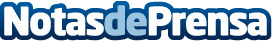 Cultura muestra la evolución de la música tradicional murciana y sus instrumentos a través de 36 fotografías realizadas desde 1880La exposición 'Instrumentos para la fiesta', que organiza el Archivo General de la Región, reúne una importante colección de imágenes de sus propios fondos y del Archivo Municipal de San JavierDatos de contacto:Nota de prensa publicada en: https://www.notasdeprensa.es/cultura-muestra-la-evolucion-de-la-musica_1 Categorias: Fotografía Música Murcia Entretenimiento http://www.notasdeprensa.es